Undervisningsnotat Modul 4 Utforske mønsterProsessmål: Orientere elevene mot hverandres tenking.
Faglig mål: 	Oppdage, beskrive, bruke og begrunne mønster som oppstår. Generalisering.
Aktivitet:	Telle med 4 fra 4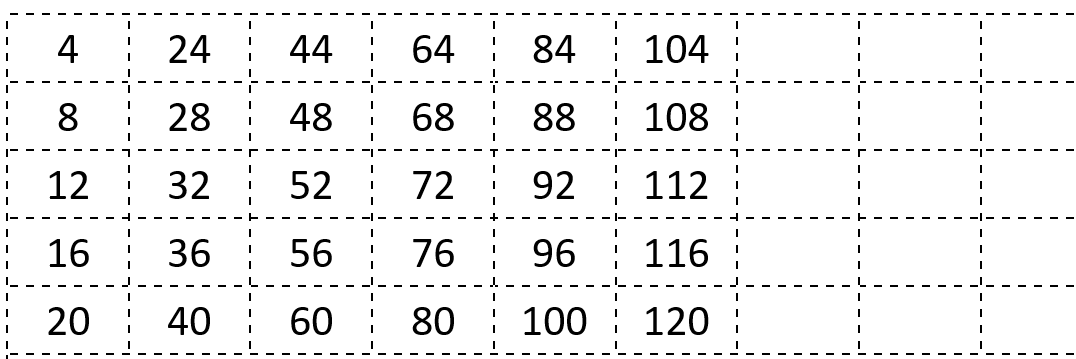 Oppstart: 
Hvilke instruksjoner eller opplysninger vil du gi elevene? 
Hvordan vil du presentere aktiviteten?Oppstart: 
Hvilke instruksjoner eller opplysninger vil du gi elevene? 
Hvordan vil du presentere aktiviteten?SamtaletrekkHvilke av samtaletrekkene vil du bruke? Når og hvorfor?Vente  (tenke): Gi elevene tid til å tenke.
Gjenta (og presisere): Du sier at…. Mener du at…. 
Resonnere: Er du enig eller uenig? Hvorfor? 
Repetere (og reformulere): Kan du repetere med egne ord?
Tilføye: Har du noe å føye til?
Snu og snakk: Rask prat med sidemannen.Endre: Det er lov å ombestemme seg.Forutse strategier i tellingenForutse strategier i tellingenSkisse av tellingen og mønstre som oppstårStoppunktHva vil dere spørre etter (strategier/mønster)? Oppfølgingsspørsmål.Hva vil dere spørre etter (strategier/mønster)? Oppfølgingsspørsmål.Hva hvis vi teller videre? Hvilket tall kommer her? 
Spørre etter tall vi vet vil komme/ikke vil komme. Hvilke begrunnelser vil elevene komme med?Hva hvis vi teller videre? Hvilket tall kommer her? 
Spørre etter tall vi vet vil komme/ikke vil komme. Hvilke begrunnelser vil elevene komme med?Hva hvis vi teller videre? Hvilket tall kommer her? 
Spørre etter tall vi vet vil komme/ikke vil komme. Hvilke begrunnelser vil elevene komme med?Generalisering Hvordan få elevene med på en generalisering?Generalisering Hvordan få elevene med på en generalisering?Generalisering Hvordan få elevene med på en generalisering?Avslutte og oppsummere – løfte fram målet. Avslutte og oppsummere – løfte fram målet. Avslutte og oppsummere – løfte fram målet. 